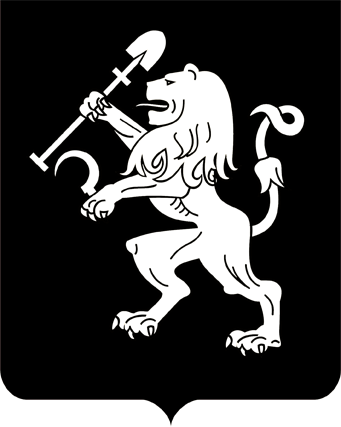 АДМИНИСТРАЦИЯ ГОРОДА КРАСНОЯРСКАРАСПОРЯЖЕНИЕО признании многоквартирных домов аварийными и подлежащими сносуВ связи с выявлением оснований для признания многоквартирных домов аварийными и подлежащими сносу, жилого помещения непригодным для проживания, руководствуясь Положением о признании              помещения жилым помещением, жилого помещения непригодным для проживания и многоквартирного дома аварийным и подлежащим сносу или реконструкции, утвержденным постановлением Правительства Российской Федерации от 28.01.2006 № 47, статьями 45, 58, 59 Устава города Красноярска, распоряжением Главы города от 22.12.2006 № 270-р:1. Признать аварийными и подлежащими сносу следующие многоквартирные дома:№ 27 по ул. Армейской в г. Красноярске (заключение межведомственной комиссии от 21.06.2017 № 840);№ 31 по ул. Краснопресненской в г. Красноярске (заключение межведомственной комиссии от 21.06.2017 № 841).2. Настоящее распоряжение опубликовать в газете «Городские     новости» и разместить на официальном сайте администрации города.Первый заместитель Главы города – руководитель департамента городского хозяйства                                      И.П. Титенков26.06.2017№ 48-гх